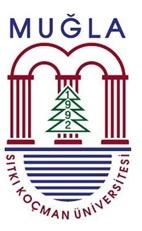 MUĞLA SITKI KOÇMAN ÜNİVERSİTESİ TIP FAKÜLTESİ 2023-2024 Eğitim Öğretim YılıDÖNEM 3 TÜRKÇE TIP PROGRAMI KURUL 1 TANITIM  REHBERİHazırlayanlar: Dönem 3 KoordinatörlüğüÖNSÖZSevgili Öğrenciler,Bu rehberde kurul süresince öğrenecekleriniz ve yapmanız gerekenler, kurulda uymanız gereken kurallar ve çalışma koşulları açıklanmaktadır. Bu rehberin sizlere yol gösterici olacağı inancıyla hepinize başarılar dileriz.							Dönem 3 KoordinatörlüğüKURUL HAKKINDA GENEL BİLGİLENDİRMEÖĞRETİM ELEMANLARI ÖĞRETİM YÖNTEM- TEKNİKLERİFİZİKSEL ALANOKUNMASI ÖNERİLEN MEVZUAThttp://www.tip.mu.edu.tr/tr/ilgili-mevzuat-6641DERS KURULU DERS SAATLERİ DAĞILIMIDÖNEM-3 /KURUL-1 AMAÇ(LAR)DÖNEM-3 /KURUL-1HEDEF(LER)İDÖNEM-3 /KURUL-1 KAZANIM(LAR)IÖNERİLEN KAYNAK(LAR)ÖNERİLEN KAYNAK(LAR)ÖLÇME ve DEĞERLENDİRME SINAV TARİHLERİ: KURULSORU DAĞILIMIDERS KURULU SINAVI DEĞERLENDİRMEKURUL SINAVI BELİRTKE TABLOSUT: Teorik eğitim, P: Pratik eğitim, MBU: Mesleki beceri uygulama, ÇS: Çoktan seçmeli sınav, PS: Pratik Sınav.DERS KURULU İÇERİĞİ AMAÇ VE HEDEFLER-EĞİTİM PROGRAMINDA YER ALAN ETKİNLİK İLİŞKİSİÖĞRENCİLERİN GÖREV ve SORUMLULUKLARI ve DİĞER HUSUSLAREĞİTİM-ÖĞRETİM PROGRAMIFakültede eğitim-öğretim, ders konuları ve saatleri koordinasyon esasına göre düzenlenmiş olan entegre bir sistemle yürütülür.Eğitim-öğretim; Dönem I, Dönem II ve Dönem III’te, entegre sistem içinde yürütülen ders kurulları ile ortak zorunlu ve seçmeli derslerden oluşur. Dönem I, Dönem II ve Dönem III’te, ortak zorunlu ve seçmeli dersler hariç bir yıl bütündür ve tek ders olarak kabul edilir.DERSLERFakültenin eğitim-öğretim programında her dönem bir sonraki dönemin ön şartıdır. Ortak zorunlu dersler ve seçmeli dersler dışında, bir dönemin bütün dersleri, uygulamaları ve stajları başarılmadan bir üst döneme geçilemez.Dönem I, Dönem II ve Dönem III’te, ortak zorunlu ve seçmeli derslerden başarısız olan öğrenciler, bir üst döneme devam eder. Ancak öğrenciler, Dönem IV’e başlamadan önce bu derslerden başarılı olmak zorundadır.	AKTS: Bir eğitim-öğretim yılı için ders ve uygulama kredisi toplamı 60 AKTS’dir.Tıp Fakültesinden 6 yıllık eğitim-öğretim sonunda mezun olabilmek için minimum mezuniyet kredisi 360 AKTS ve genel not ortalaması en az 2.00 olmalıdır.DEVAM MECBURİYETİDönem I, Dönem II ve Dönem III’te, öğrencilerin devamına ilişkin esaslar şunlardır:Fakültede derslere devam zorunludur. Fakültede derslere devamın izlem yöntemi Dekanlık tarafından belirlenir.Dönem I, Dönem II ve Dönem III’te yer alan ders kurullarının her biri kendi içerisinde değerlendirilir. Mazereti olsun veya olmasın bu ders kurullarındaki teorik derslerin %30’undan fazlasına katılmayan öğrenci o ders kurulundan sıfır notu alır ve sınava giremez.Dönem I, Dönem II ve Dönem III’te, bir dönem içindeki tüm teorik derslerde toplam devamsızlığı mazereti olsun veya olmasın, %30’u aşan öğrencilerin dönem sonu sınavı ve bütünleme sınavlarına girme hakkı yoktur. Bu öğrencilere TT notu verilir.Mazereti olsun veya olmasın bir ders kurulunda, 10 saat ve üzeri pratik dersi bulunan anabilim dalına ait pratik ders saatlerinin toplamının %20’sinden fazlasına katılmayan öğrenci, o anabilim dalına ait pratik sınavına alınmaz ve pratik notu sıfır olarak değerlendirilir. Bu durumda öğrenci pratik sınavdan ayrıca baraj altı kalır.Mazereti olsun veya olmasın bir ders kurulunda, 10 saatten daha az pratik dersi bulunan anabilim dalına ait pratik derslerden, iki ders saatine katılmayan öğrenci, o anabilim dalına ait pratik sınavına alınmaz ve pratik notu sıfır olarak değerlendirilir. Bu durumda öğrenci pratik sınavdan ayrıca baraj altı kalır.Mesleksel beceri uygulamaları bir bütün olarak değerlendirilir. Bir ders kurulundaki toplam mesleksel beceri uygulamaları 10 saatten daha az ise 2 ders saatlik uygulamaya katılmayan, ders kurulundaki toplam mesleksel beceri uygulamaları 10 saatten daha fazla ise ders saatlerinin toplamının %20’sinden fazlasına katılmayan öğrencinin, o ders kurulundaki mesleksel beceri pratik/uygulama notu sıfır olarak değerlendirilir. Bu durumda öğrenci mesleksel beceri pratik/uygulama sınavından ayrıca baraj altı kalır.ÖNCEKİ ÖĞRENİMİN TANINMASIÖğrenciler, daha önceden diğer yükseköğretim kurumlarından almış ve başarmış oldukları derslerin tanınması ve intibak ettirilmesi için eğitim-öğretim yılının ilk haftası içinde dilekçe ile Dekanlığa başvurur.Dilekçede muaf tutulmak istedikleri dersler ve bu derslerden aldıkları notlar açık bir şekilde belirtilir. Dilekçe ekinde önceki öğrenimleri, önceden başardıkları derslerin notları ve içeriklerine dair resmî makamlarca onaylı belgeler sunulur.DÖNEM I, DÖNEM II, DÖNEM III SINAVLARINDAKİ BAŞARININ DEĞERLENDİRİLMESİDers kurulları sınav notlarının hesaplanmasında aşağıdaki esaslara uyulur:Kurul sınavları yazılı sınav olarak ve/veya ödev/proje gibi alternatif yöntemler kullanılarak yapılır. Sınavlar yüz yüze ve/veya dijital imkanlar kullanılarak yapılabilir. Uygulaması olan kurullarda yazılı sınavlara ek olarak yüz yüze ve/veya dijital imkanlar kullanılarak pratik-uygulama ve/veya sözlü sınavı da yapılabilir. Probleme dayalı öğretim, mesleki beceri eğitimi ve benzeri diğer eğitim uygulamaları için farklı değerlendirme yöntemleri belirlenebilir.Pratik derslerin toplam notu ve derslere göre dağılımı, mesleki beceri uygulamaları ile probleme dayalı öğretim (PDÖ) ve benzeri diğer eğitim ve sınav uygulamalarının not ağırlığı ve kurullara göre dağılımı eğitim-öğretim programı içeriği doğrultusunda dönem koordinatörlerince belirlenir.Bir ders kurulu sınavında her dersin ve pratik/uygulama sınavının kendi barajı vardır. Baraj sınırı % 50’dir. Öğrenci ders kurulu sınavında kurulu oluşturan derslerin bir veya birkaçından % 50’nin altında not alırsa o dalda elde ettiği puan ile o dalın toplam puanının % 50’si arasında kalan puan farkı, sınav toplam puanından düşülerek o ders kurulu sınav notu belirlenir. Soru sayısı, o sınavdaki toplam soru sayısının %5’inden daha az olan dersler için ilgili dönem koordinatörü tarafından baraj uygulamasının birleştirilmesine karar verilebilir. Ders kurulunu oluşturan derslere ait teorik ve pratik puanlar toplanarak ders kurulu sınav puanı bulunur.Ders kuruluna ait toplam puanın hesaplanmasında sonucun eksi olarak bulunması durumunda bu puan sıfır olarak değerlendirilir.Ders kurulları ortalama notu: Herhangi bir dönemin ders kurulları not ortalamasını hesaplamak için; o dönemdeki her bir kurulun AKTS değeri, o kuruldan alınan harf notunun katsayısı ile çarpılır. Çarpım sonucunda bulunan değerler toplanır ve elde edilen toplam değer, bu kurulların toplam AKTS değerine bölünür. Elde edilen ortalama, virgülden sonra iki hane olarak gösterilir.Ders kurulları dönem sonu ve bütünleme sınavları, yazılı sınav olarak ve/veya ödev/proje gibi alternatif yöntemler kullanılarak yapılır. Sınavlar yüz yüze ve/veya dijital imkanlar kullanılarak yapılabilir. Yazılı sınavlara ek olarak yüz yüze ve/veya dijital imkanlar kullanılarak pratik (uygulama) ve/veya sözlü sınavı da yapılabilir.Başarılı sayılabilmek için ders kurulları dönem sonu sınavı veya ders kurulları dönem sonu bütünleme sınavından en az 50 puan almak zorunludur.Ders kurulları dönem sonu başarı notu, ders kurulları ortalama notunun %60’ı ve dönem sonu sınavından alınan notun %40’ının toplanması ile elde edilen nottur. Bütünlemeye kalan öğrencilerin dönem sonu başarı notunun hesaplanmasında dönem sonu sınavından alınan not yerine bütünleme sınavından alınan not esas alınır. Öğrencinin bir üst sınıfa geçebilmesi için, ders kurulları dönem sonu sınavı veya ders kurulları dönem sonu bütünleme sınavından en az 50 alması ve ders kurulları dönem sonu başarı notunun 100 üzerinden en az 60 olması gerekir.Ortak zorunlu dersler ile TIP/MED kodlu olmayan seçmeli/zorunlu derslerin yürütülmesinde ve sınavlarının değerlendirilmesinde 27/8/2011 tarihli ve 28038 sayılı Resmî Gazete’de yayımlanan Muğla Sıtkı Koçman Üniversitesi Ön Lisans ve Lisans Eğitim-Öğretim Yönetmeliği hükümleri uygulanır.DÖNEM SONU SINAVINDAN MUAFİYET HAKKIDers kurulları ortalama notu 85 ve üzerinde olan ve her bir ders kurulundan en az 60 ve üzerinde not alan öğrencilerin, dönem sonu sınavına girme zorunlulukları yoktur. Dönem sonu sınavından muafiyet hakkı elde eden öğrencilerin ders kurulları ortalama notu, ders kurulları dönem sonu başarı notu olarak kabul edilir.Dönem sonu sınavından muafiyet hakkı elde etmiş olmasına rağmen söz konusu sınava katılmak isteyen öğrenciler, bu isteklerini sınav tarihinden en az 7 gün önce yazılı olarak Dekanlığa bildirmek zorundadır. Not yükseltmek amacıyla dönem sonu sınavına giren öğrenciler için ders kurulları dönem sonu başarı notu hesaplanırken, son aldıkları puan değerlendirmeye alınır.DÖNEM TEKRARIDers kurulları dönem sonu sınavı notu veya ders kurulları dönem sonu bütünleme sınavı notu ve ders kurulları dönem sonu başarı notu bu Yönetmelikte belirtilen puanların altında olan öğrenci, başarısız kabul edilir ve sınıfta kalmış sayılır. Bu öğrenciler o dönemi bir defa daha tekrarlar ve sınavlara yeniden girerler. Bu tekrarlarda, öğrencilerin derslere devam zorunluluğu vardır.SORUMLULUKLARSınıf atmosferinin öğrenmeyi besleyici bir hale gelmesi için çaba gösterirler.Arkadaşlarına ilişkin yargılarında adil, çatışmaların çözümünde bütün insanların varlığına saygılı olurlar.Kültürel farklılıklara saygı gösterirler.Her türlü ayrımcılığa karşı hoşgörüsüz olurlar.Akademik dürüstlüğü korur ve buna uygun davranırlar.Araştırmalarda tarafsız bir tutum sergiler, sonuçları doğru olarak açıklar ve başkaları tarafından yapılmış ya da geliştirilmiş çalışma ve düşünceleri belirtirler.Sağlık ekibinin bütün üyeleri ile etkileşimde saygı ve işbirliği içinde davranırlar.Görünüşlerine dikkat eder, profesyonelliğe yakışır biçimde ve temiz şekilde hazır bulunarak hastaların fiziksel bakımını ya da onlarla iletişimi engelleyebilecek giyim ve takıları (mücevher, dövme, ya da diğer sembolleri) üzerlerinde bulundurmazlar.Sınıf derslerinde, klinik ortamlarda, hasta karşısında konuşma biçimi, güvenilirlik, görünüm gibi konularda profesyonel davranırlar.Klinik uygulamalarında her zaman üniversitenin kimlik ya da yaka kartlarını önlüklerinde taşırlar.Hastalara ve hasta yakınlarına kendisini "tıp fakültesi öğrencisi" olarak tanıtırlar.Görevlendirildikleri bütün klinik uygulamalara katılır, mazeretlerini uygun bir süre önceden ilgililere bildirirler.Hastalarla etkileşimde onların mahremiyetine saygı gösterirler.Hasta bakımında gizliliği temel bir yükümlülük sayarlar.Hastalarla etkileşimlerinde öğretim elemanları gözetimi ya da bilgisi dışında davranamazlar.Hasta bakımına ilişkin bütün tıbbi kayıtları gizli tutar ve bu kayıtlara ilişkin eğitici tartışmaların da gizlilik ilkelerine uygun biçimde yapılmasını sağlarlar.Gözledikleri her türlü yasal olmayan profesyonellik dışı uygulamaları yetkililere bildirirler.Hastane görevlileri ile hastalarla ilgili konulardaki tartışmaları, ortak kullanım alanları dışında kimsenin duyamayacağı şekilde yaparlar.Hastalara ve hasta yakınları ile olduğu gibi sağlık ekibinin diğer üyeleri ile diyalog ve tartışmalarında saygı ve ciddiyet içinde davranırlar.Sınırlılıklarını bilir ve deneyimlerinin yetersiz kaldığı durumlarda yardım isterler.Eğitim ve uygulama çalışmaları ve sınavlar esnasında sırasında herhangi bir şekilde izinsiz  video, ses ve benzeri kayıtlar yapmaz ve bu kayıtları üçüncü kişilerle (sosyal medya, internet ve benzeri ortamlarda dahil ) paylaşmaz, başka amaçlarla kullanmaz ve biriktirmezler.MSKÜ Tıp Fakültesi Eğitim-Öğretim ve Sınav Yönetmeliğindeki Dönem I,II ve III öğrencilerine ait devam ve diğer hususlardaki esaslara uygun davranırlar.Öğrenciler MSKÜ Tıp Fakültesi Mezuniyet Öncesi Eğitiminde Öğrencilerin Uyması Gereken Kurallar, Öğrencilerin Sorumlulukları ve Görevlerindeki hususları bilir ve bu hususlara uygun davranırlar.Öğrenciler MSKÜ Tıp Fakültesi Öğrenci Laboratuvar Uygulamaları İçin Öğrenci Rehberlerindeki hususları bilir ve bu hususlara uygun davranırlarLütfen okuyunuz: MSKÜ Tıp Fakültesi Mezuniyet Öncesi Eğitiminde Öğrencilerin Uyması Gereken Kurallar, Öğrencilerin Sorumlulukları ve GörevleriMSKÜ Tıp Fakültesi Öğrenci Laboratuvar Uygulamaları İçin Öğrenci RehberleriTÜRKÇE TIP PROGRAMI (BAZI HATIRLATMALAR) Ortak Zorunlu Dersler Tıp Fakültesi Türkçe Tıp Programı: Yabancı Dil (İngilizce-Almanca-Fransızca) 1-2-3-4, Atatürk İlkeleri ve İnkılap Tarihi 1-2, Türk Dili 1-2, Temel Bilgi Teknolojisi KullanımıMSKÜ Tıp Fakültesi Eğitim-Öğretim ve Sınav Yönetmeliği: Dönem I, Dönem II DE zorunlu ve seçmeli derslerden başarısız olan öğrenciler, bir üst döneme devam eder. Ancak öğrenciler, Dönem IV’e başlamadan önce bu derslerden başarılı olmak zorundadır. Zorunlu Gözlem Eğitimi: Dönem I’de öğrenciler yaz dönemi ve yarıyıl tatilinde on iş günü süre ile birinci basamak sağlık kuruluşunda; Dönem II’de öğrenciler yaz dönemi ve yarıyıl tatilinde ikinci ya da üçüncü basamak sağlık kuruluşunda zorunlu gözlem eğitimlerini yaparlar. Gözlem eğitimlerini tamamlamış ve başarmış olmak Dönem IV’e başlamak için ön koşuldur.Türkçe Tıp Programı Dönem 4’e Geçmeden Başarılması Gereken Dersler: Yabancı Dil (İngilizce-Almanca-Fransızca) 1-2-3-4, Atatürk İlkeleri ve İnkılap Tarihi 1-2, Türk Dili 1-2, Temel Bilgi Teknolojisi Kullanımı, Dönem 1 seçmeli dersi, Zorunlu Gözlem Eğitimi 1-2 (Öğrenci Bilgi Sisteminden kayıt yaptırıp düzenli aralıklarla başarılı olma durumunuz kontrol ediniz.) Ortak Zorunlu Dersler ve Seçmeli Derslere Kayıt: Öğrenciler bu derslere kayıtlarını öğrenci bilgi sistemi üzerinden kendileri yapmak zorunda olup, düzenli olarak öğrenci bilgi sisteminden başarmak zorunda olduğunuz tüm dersleri her hafta en az 1 kez öğrenci bilgi sistemine girerek  takip edin.Sorumluluk Reddi: Yukarıdaki rehberde verilen bilgiler sadece öğrencileri bilgilendirmek içindir ve herhangi bir yasal statüye sahip değildir. Derslerin isimleri, kodları, yasal mevzuat, koordinatörler kurulu, dönem koordinatörlüğü kararları ve benzeri nedenlerle zamanla değişiklikler olabileceğini unutmayın.DERS KURULU BİLGİ FORMUDERS KURULU BİLGİ FORMUYılDönem 3Kurul Adı (Türkçe/İngilizce)Doku Zedelenmesi ve Enfeksiyon Ders KuruluDers DüzeyiLisansDers TürüZorunlu Öğretim DiliTürkçe Ders KoduTIP 3100Kurulun süresi 6 haftaDers Kurulu AKTS Değeri10ÖĞRETİM ELEMANLARIÖĞRETİM ELEMANLARIDönem 3 KoordinatörüDoç. Dr. Nesrin Filiz Başaran Dönem 3 Koordinatör YardımcılarıDoç. Dr. Yelda DereDoç. Dr. Ercan Saruhan Doç. Dr. Edip Güvenç ÇekiçDers Kurulu BaşkanıDoç. Dr. Leyla TekinDers Kurulunda Eğitim Veren Anabilim-Bilim Dalları ve Öğretim ElemanlarıGenel Cerrahi Anabilim DalıProf. Dr. Okay NazlıDoç. Dr. Önder ÖzcanDr.Öğr.Üyesi Samet Şahin Biyokimya Anabilim DalıProf. Dr. İsmail Çetin ÖztürkDoç. Dr. Ercan SaruhanFarmakoloji Anabilim DalıDoç. Dr. Nesrin Filiz BaşaranDoç. Dr. Edip Güvenç Çekiç Patoloji Anabilim DalıDoç. Dr. Yelda DereDoç. Dr. Leyla TekinDoç. Dr. Özgür ÇelikDoç. Dr. Serkan ÇelikMikrobiyoloji Anabilim DalıDr. Öğr. Üyesi Alper AksözekDr. Öğr. Üyesi Burak Ekrem Çitil Aile Hekimliği Anabilim DalıProf. Dr. E. Neşe YeniçeriDr. Öğr. Üyesi Betül B. İnançTıbbi Genetik Anabilim DalıDoç. Dr. Evren GümüşSualtı Hekimliği Ve Hiperbarik Tıp Anabilim DalıDr.Öğr.Üyesi Serkan ErgözenDerslik ve Çalışma AlanlarıDönem 3 AmfisiTıp Fakültesi Kütüphanesi2023-2024 Öğretim Yılı Dönem 3 Kurul 1 Kullanılan Öğretim Yöntemleri2023-2024 Öğretim Yılı Dönem 3 Kurul 1 Kullanılan Öğretim YöntemleriTeorik                       Sınıf Dersi+                       Probleme Dayalı ÖğrenmePratik                      Laboratuvar Çalışmaları+                      Hasta Başı Pratik Eğitimler+                      Mesleksel Beceri Eğitimleri+                      Saha Çalışması                      Yapılandırılmış Serbest Çalışma Saati (Kütüphane, proje vb.)+Kurul DersleriTeorik D.S.Pratik D.S.Toplam D.S.Tıbbi Patoloji24428Tıbbi Farmakoloji3636Mikrobiyoloji3535Klinik Biyokimya66Aile HekimliğiAile HekimliğiAile HekimliğiAile HekimliğiTıbbi Genetik44Sualtı Hekimliği ve Hiperbarik Tıp22Genel Cerrahi22Mesleksel Beceriler/Klinik Uygulama2424KURUL TOPLAMI11428142Bu kurulda öğrencilerin hastalık durumlarında hücre ve dokularda gelişen mikroskopik ve makroskopik değişiklikleri öğrenmeleri, genel olarak ilaçlar, antibiyotikler ve aşılar ile ilgili temel kavramlara ve tanımlara aşina olmaları amaçlanmaktadır. Bu kurulda öğrencilerin temel genetik kavramlara hakimiyet kazanmaları amaçlanmaktadır.Bu kurulda öğrencilerin kanser, transplantasyon, otoimmünite, immün yetersizliklerin patofizyolojisini kavramaları amaçlanmaktadır.Bu kurulda öğrencilerin enfeksiyon tanı ve tedavi yaklaşımları ile ilgili bilgi sahibi olmaları amaçlanmaktadır.Bu kurulda öğrencilerin hiperbarik oksijen tedavisinin temel prensiplerini öğrenmeleri amaçlanmaktadır.Bu kurulda öğrencilerin erişkin hastadan öykü alma ve muayene yapma becerisini kazanmaları amaçlanmaktadır.Patoloji laboratuvarının işleyişi tanımlayabilme, hücre zedelenmesini, hücre adaptasyonlarını ve apoptoz mekanizmalarını açıklayabilme Akut ve kronik iltihabın mekanizmalarını ve rejenerasyon mekanizmalarını açıklayabilme, hemodinamik bozuklukları tanımlayabilme, çevresel etkenler ve beslenme ile ilişkili hastalıkları açıklayabilmeNeoplazi ve kanser ile ilgili genel kavramları, kanser patofizyolojisini, genetiğini, klinik bulgularını, klinik ve patoloji derecelendirme yaklaşımlarını tanımlayabilmeDismorfik terminolojiyi tanımlayabilme, ailesel kanser sendromlarında hastayı danışmanlık için yönlendirebilmeİmmün tolerans, otoimmünite, immün yetersizlikler, hipersensitivite mekanizmalarını ve patofizyolojisini açıklayabilmeİlaçlar ile ilgili temel kavramları, tanımları ve ilaçların farmakokinetik ve farmakodinamik özelliklerini açıklayabilmeKemoterapötiklerin sınıflamasını, etki mekanizmalarını, endikasyon ve yan etkilerini açıklayabilmeEnfeksiyon hastalıklarında kullanılan tanı yöntemlerinin çalışma prensiplerini açıklayabilme, numune seçimi ve nakil süreçlerinin laboratuvar sonuçlarına olan etkilerini tartışabilmeNozokomiyal enfeksiyonların tanısında ve korunma önlemlerinin uygulanmasında mikrobiyoloji laboratuvarının rolüne örnekler verebilme, enfeksiyon kontrol komitesinin multidisipliner yapısını, görev ve sorumluluklarını açıklayabilmeİmmün sistemin tümör, nakil dokulara ve aşılara karşı verdiği yanıtları açıklayabilme, farklı mikroorganizmalara karşı bağışıklık sistemi tarafından kullanılan mekanizmaları sıralayabilmeHiperbarik oksijen tedavisini, etki mekanizmalarını, tedavinin uygulama yöntemlerini ve komplikasyonlarını tanımlayabilmeHasta ile uygun iletişim kurabilme ve hastadan anamnez alabilmeGeriyatrik hastayı değerlendirmeyi açıklayabilmeAkut faz  reaktanları, tümör markerları, transuda – eksuda tanımlarını açıklayabilmeCerrahi Enfeksiyonların tanımlarını, risk faktörleri ve cerrahi yaraları tanımlayabilme, asepsi, antisepsi, dezenfeksiyon ve sterilizasyon kavramlarını açıklayabilmeÖğrenilen muayene becerilerini klinikte uygulayabilmePatoloji laboratuvarının işleyişi tanımlayabilir, hücre zedelenmesini, hücre adaptasyonlarını ve apoptoz mekanizmalarını açıklayabilir.Akut ve kronik iltihabın mekanizmalarını ve rejenerasyon mekanizmalarını açıklayabilir, hemodinamik bozuklukları tanımlayabilir, çevresel etkenler ve beslenme ile ilişkili hastalıkları açıklayabilir.Neoplazi ve kanser ile ilgili genel kavramları, kanser patofizyolojisini, genetiğini, klinik bulgularını, klinik ve patoloji derecelendirme yaklaşımlarını tanımlayabilir.Dismorfik terminolojiyi tanımlayabilir, ailesel kanser sendromlarında hastayı danışmanlık için yönlendirebilir.İmmün tolerans, otoimmünite, immün yetersizlikler, hipersensitivite mekanizmalarını ve patofizyolojisini açıklayabilir.İlaçlar ile ilgili temel kavramları, tanımları ve ilaçların farmakokinetik ve farmakodinamik özelliklerini açıklayabilir.Kemoterapötiklerin sınıflamasını, etki mekanizmalarını, endikasyon ve yan etkilerini açıklayabilir.Enfeksiyon hastalıklarında kullanılan tanı yöntemlerinin çalışma prensiplerini açıklayabilir, numune seçimi ve nakil süreçlerinin laboratuvar sonuçlarına olan etkilerini tartışabilirNozokomiyal enfeksiyonların tanısında ve korunma önlemlerinin uygulanmasında mikrobiyoloji laboratuvarının rolüne örnekler verebilir, enfeksiyon kontrol komitesinin multidisipliner yapısını, görev ve sorumluluklarını açıklayabilir.İmmün sistemin tümör, nakil dokulara ve aşılara karşı verdiği yanıtları açıklayabilir, farklı mikroorganizmalara karşı bağışıklık sistemi tarafından kullanılan mekanizmaları sıralayabilir.Hiperbarik oksijen tedavisini, etki mekanizmalarını, tedavinin uygulama yöntemlerini ve komplikasyonlarını tanımlayabilir.Hasta ile uygun iletişim kurabilir ve hastadan anamnez alabilir.Geriyatrik hastayı değerlendirmeyi açıklayabilir.Akut faz  reaktanları, tümör markerları, transuda – eksuda tanımlarını açıklayabilir.Cerrahi Enfeksiyonların tanımlarını, risk faktörleri ve cerrahi yaraları tanımlayabilir, asepsi, antisepsi, dezenfeksiyon ve sterilizasyon kavramlarını açıklayabilir.Öğrenilen muayene becerilerini klinikte uygulayabilir.Önerilen kaynaklarSurgical Site Infection: Prevention and Treatment of Surgical Site Infection.Editors National Collaborating Centre for Women's and Children's Health (UK). Source London: RCOG Press; 2008 Oct.Amy L.Leber:Clinical Microbiology Procedures Handbook, 4th Ed. 2016	THSK Mikrobiyoloji Referans Laboratuvarları Ulusal Mikrobiyoloji Standartları Bulaşıcı Hastalıklar Tanı Rehberi		Klinik Mikrobiyoloji Yöntemleri El Kitabı, Lynne S. Garcia					De Vita Principles in CancerPhysiology and Medicine of Hyperbaric Oxygen Therapy, Thom S. Neuman, Stephan R. ThomOğuz Kayaalp - Akılcıl Tedavi Yönünden Tıbbi Farmakoloji 1-2	Medical Genetics 5th Edition	Robbins Hastalığın Patolojik TemeliMcWhinney'in Aile Hekimliği Thomas R. FreemanDönem 3 Kurul 1 Sınav Takvimi Teorik Sınav : 1. DERS KURULU TEORİK SINAVI   13 EKİM 2024 Cuma Uygulama Sınavları:Pratik Sınavları: 2023-2024 Öğretim Yılı  Dönem 3 Kurul 1 Soru Dağılımı2023-2024 Öğretim Yılı  Dönem 3 Kurul 1 Soru DağılımıKurul DersleriSoru SayısıTıbbi Patoloji18 T 8PTıbbi Farmakoloji31Mikrobiyoloji30Klinik Biyokimya5Aile Hekimliği4Tıbbi Genetik4Sualtı Hekimliği ve Hiperbarik Tıp2Genel Cerrahi2KURUL TOPLAMI96 T 8 PKurul Dersleri18 T 8PDERS KURULU SINAVI DEĞERLENDİRMEDERS KURULU SINAVI DEĞERLENDİRMEDERS KURULU SINAVI DEĞERLENDİRMEDers Kurulu EtkinlikleriAdetDeğer (%)Uygulama sınavı(Anabilim Dalları Ayrı ayrı)Patoloji4Sözlü sınav(Anabilim Dalları Ayrı ayrı)Bu kurulda sözlü sınav yapılmamaktadır.        YokPDÖ Oturum DeğerlendirmesiYok         YokDers Kurul yazılı sınavı(Çoktan seçmeli v.s. )Her ders kurulunun sonunda o ders kurulunu kapsayan çoktan seçmeli sınav sorularını içeren “Ders Kurulu Sınavı” yapılmaktadır.96Toplam100KURUL PROGRAMI SINAV BELİRTKE TABLOSUKURUL PROGRAMI SINAV BELİRTKE TABLOSUKURUL PROGRAMI SINAV BELİRTKE TABLOSUKURUL PROGRAMI SINAV BELİRTKE TABLOSUKURUL PROGRAMI SINAV BELİRTKE TABLOSUHedef adıEğitim yöntemiDeğerlendirme yöntemiSınav puan dağılımı1Patoloji laboratuvarının işleyişi tanımlayabilme, hücre zedelenmesini, hücre adaptasyonlarını ve apoptoz mekanizmalarını açıklayabilme T, PÇS52Akut ve kronik iltihabın mekanizmalarını ve rejenerasyon mekanizmalarını açıklayabilme, hemodinamik bozuklukları tanımlayabilme, çevresel etkenler ve beslenme ile ilişkili hastalıkları açıklayabilmeTÇS53Neoplazi ve kanser ile ilgili genel kavramları, kanser patofizyolojisini, genetiğini, klinik bulgularını, klinik ve patoloji derecelendirme yaklaşımlarını tanımlayabilmeTÇS54Dismorfik terminolojiyi tanımlayabilme, ailesel kanser sendromlarında hastayı danışmanlık için yönlendirebilmeTÇS35İmmün tolerans, otoimmünite, immün yetersizlikler, hipersensitivite mekanizmalarını ve patofizyolojisini açıklayabilmeTÇS46İlaçlar ile ilgili temel kavramları, tanımları ve ilaçların farmakokinetik ve farmakodinamik özelliklerini açıklayabilmeTÇS157Kemoterapötiklerin sınıflamasını, etki mekanizmalarını, endikasyon ve yan etkilerini açıklayabilmeTÇS158Enfeksiyon hastalıklarında kullanılan tanı yöntemlerinin çalışma prensiplerini açıklayabilme, numune seçimi ve nakil süreçlerinin laboratuvar sonuçlarına olan etkilerini tartışabilmeTÇS109Nozokomiyal enfeksiyonların tanısında ve korunma önlemlerinin uygulanmasında mikrobiyoloji laboratuvarının rolüne örnekler verebilme, enfeksiyon kontrol komitesinin multidisipliner yapısını, görev ve sorumluluklarını açıklayabilmeTÇS710İmmün sistemin tümör, nakil dokulara ve aşılara karşı verdiği yanıtları açıklayabilme, farklı mikroorganizmalara karşı bağışıklık sistemi tarafından kullanılan mekanizmaları sıralayabilmeTÇS1011Hiperbarik oksijen tedavisini, etki mekanizmalarını, tedavinin uygulama yöntemlerini ve komplikasyonlarını tanımlayabilmeTÇS112Hasta ile uygun iletişim kurabilme ve hastadan anamnez alabilmeT, MBUÇS, PS213Geriyatrik hastayı değerlendirmeyi açıklayabilmeT, MBUÇS, PS214Akut faz  reaktanları, tümör markerları, transuda – eksuda tanımlarını açıklayabilmeTÇS515Cerrahi Enfeksiyonların tanımlarını, risk faktörleri ve cerrahi yaraları tanımlayabilme, asepsi, antisepsi, dezenfeksiyon ve sterilizasyon kavramlarını açıklayabilmeTÇS116Öğrenilen muayene becerilerini klinikte uygulayabilmeT, PÇS, PS6Tıp Fakültesi Türkçe Tıp Programı Dönem 3Kurul 1Yeterlilikleri MatrisiTıp Fakültesi Türkçe Tıp Programı Dönem 3Kurul 1Yeterlilikleri MatrisiTıp Fakültesi Türkçe Tıp Programı Dönem 3Kurul 1Yeterlilikleri MatrisiTıp Fakültesi Türkçe Tıp Programı Dönem 3Kurul 1Yeterlilikleri MatrisiTıp Fakültesi Türkçe Tıp Programı Dönem 3Kurul 1Yeterlilikleri MatrisiTıp Fakültesi Türkçe Tıp Programı Dönem 3Kurul 1Yeterlilikleri MatrisiTıp Fakültesi Türkçe Tıp Programı Dönem 3Kurul 1Yeterlilikleri MatrisiTıp Fakültesi Türkçe Tıp Programı Dönem 3Kurul 1Yeterlilikleri MatrisiTıp Fakültesi Türkçe Tıp Programı Dönem 3Kurul 1Yeterlilikleri MatrisiTıp Fakültesi Türkçe Tıp Programı Dönem 3Kurul 1Yeterlilikleri MatrisiTıp Fakültesi Türkçe Tıp Programı Dönem 3Kurul 1Yeterlilikleri MatrisiTıp Fakültesi Türkçe Tıp Programı Dönem 3Kurul 1Yeterlilikleri MatrisiTıp Fakültesi Türkçe Tıp Programı Dönem 3Kurul 1Yeterlilikleri MatrisiTıp Fakültesi Türkçe Tıp Programı Dönem 3Kurul 1Yeterlilikleri MatrisiStaj AdıPy1Py2Py3Py4Py5Py6Py7Py8Py9Py10Py11Py12Py13Dönem 3Kurul 15523113121144* Program yeterliliği ile ilişkisine göre  0 ile 5 arasında bir değer verilmiştir PY: Tıp Fakültesi Program YeterliliğiPY Link: https://muweb.mu.edu.tr/tr/program-yeterlilikleri-6598?site=tip.mu.edu.tr* Program yeterliliği ile ilişkisine göre  0 ile 5 arasında bir değer verilmiştir PY: Tıp Fakültesi Program YeterliliğiPY Link: https://muweb.mu.edu.tr/tr/program-yeterlilikleri-6598?site=tip.mu.edu.tr* Program yeterliliği ile ilişkisine göre  0 ile 5 arasında bir değer verilmiştir PY: Tıp Fakültesi Program YeterliliğiPY Link: https://muweb.mu.edu.tr/tr/program-yeterlilikleri-6598?site=tip.mu.edu.tr* Program yeterliliği ile ilişkisine göre  0 ile 5 arasında bir değer verilmiştir PY: Tıp Fakültesi Program YeterliliğiPY Link: https://muweb.mu.edu.tr/tr/program-yeterlilikleri-6598?site=tip.mu.edu.tr* Program yeterliliği ile ilişkisine göre  0 ile 5 arasında bir değer verilmiştir PY: Tıp Fakültesi Program YeterliliğiPY Link: https://muweb.mu.edu.tr/tr/program-yeterlilikleri-6598?site=tip.mu.edu.tr* Program yeterliliği ile ilişkisine göre  0 ile 5 arasında bir değer verilmiştir PY: Tıp Fakültesi Program YeterliliğiPY Link: https://muweb.mu.edu.tr/tr/program-yeterlilikleri-6598?site=tip.mu.edu.tr* Program yeterliliği ile ilişkisine göre  0 ile 5 arasında bir değer verilmiştir PY: Tıp Fakültesi Program YeterliliğiPY Link: https://muweb.mu.edu.tr/tr/program-yeterlilikleri-6598?site=tip.mu.edu.tr* Program yeterliliği ile ilişkisine göre  0 ile 5 arasında bir değer verilmiştir PY: Tıp Fakültesi Program YeterliliğiPY Link: https://muweb.mu.edu.tr/tr/program-yeterlilikleri-6598?site=tip.mu.edu.tr* Program yeterliliği ile ilişkisine göre  0 ile 5 arasında bir değer verilmiştir PY: Tıp Fakültesi Program YeterliliğiPY Link: https://muweb.mu.edu.tr/tr/program-yeterlilikleri-6598?site=tip.mu.edu.tr* Program yeterliliği ile ilişkisine göre  0 ile 5 arasında bir değer verilmiştir PY: Tıp Fakültesi Program YeterliliğiPY Link: https://muweb.mu.edu.tr/tr/program-yeterlilikleri-6598?site=tip.mu.edu.tr* Program yeterliliği ile ilişkisine göre  0 ile 5 arasında bir değer verilmiştir PY: Tıp Fakültesi Program YeterliliğiPY Link: https://muweb.mu.edu.tr/tr/program-yeterlilikleri-6598?site=tip.mu.edu.tr* Program yeterliliği ile ilişkisine göre  0 ile 5 arasında bir değer verilmiştir PY: Tıp Fakültesi Program YeterliliğiPY Link: https://muweb.mu.edu.tr/tr/program-yeterlilikleri-6598?site=tip.mu.edu.tr* Program yeterliliği ile ilişkisine göre  0 ile 5 arasında bir değer verilmiştir PY: Tıp Fakültesi Program YeterliliğiPY Link: https://muweb.mu.edu.tr/tr/program-yeterlilikleri-6598?site=tip.mu.edu.tr* Program yeterliliği ile ilişkisine göre  0 ile 5 arasında bir değer verilmiştir PY: Tıp Fakültesi Program YeterliliğiPY Link: https://muweb.mu.edu.tr/tr/program-yeterlilikleri-6598?site=tip.mu.edu.trDers Kurulu İçeriğiTıbbi FarmakolojiFarmakolojiye giriş, Tanımlarİlaçların veriliş yolları, Farmasötik şekillerİlaçların absorpsiyonuİlaçların dağılımıİlaçların metabolizmasıİlaç reseptör ilişkisiİlaçların etki mekanizmalarıİlaçların eliminasyonuPlazma konsantrasyon zaman eğrileri ve doz-etki ilişkileriİlaçlar arasındaki etkileşmelerİlaçların toksik etkileri ve toksikolojinin temel kavramlarıİlaç etkilerini değiştiren faktörlerAntiseptikler, dezenfektanlarİlaçların geliştirme aşamaları Kemoterapötiklere giriş “Breaking the mould-The story of Penicillin” film gösterimiAntimikrobiyal ilaçların klinik kullanımıPenisilinler SefalosporinlerDiğer Beta Laktam Antibiyotikler, polipeptid yapılı antibiyotiklerAminoglikozidlerTetrasiklinler, AmfenikollerMakrolidler, Linkozamid ve Streptograminler Sulfanomidler , Trimetoprim,KinolonlarVakalarla enfeksiyon hastalıkları tedavisiAkılcı Antibiyotik KullanımıKlinik MikrobiyolojiHastane enfeksiyonlarının kontrolünde mikrobiyoloji laboratuvarının rolüİmmünolojik tolerans ve otoimmüniteMikroplara karşı bağışıklıkİmmünyetmezliklerAşılarHipersentitivite ve allerjik hastalıklarUygun örnek alımı ve nakliTanıda mikrobiyoloji laboratuvarının rolüNakil veTümör İmmünolojisiTanı Metotları: MikroskopiTanı Metotları: kültür Antimikrobiyal Duyarlılık TestleriTanı Metotları: Moleküler ve Proteomiksİmmünoloji olgu örnekleri
Tanı Metotları: ELISA ve Seroloji
Viral OnkogenezAbseler, yumuşak doku ve çeşitli vücut sıvısı enfeksiyonlarının laboratuvar tanısı ve sonuçların değerlendirilmesiTıbbi PatolojiPatolojiye Giriş- Patoloji Laboratuvarının işleyişiHücre zedelenmesi, adaptasyon,nekrozApopitoz, Hücre içi birikimler, kalsifikasyonİltihapOnarımHemodinamik bozukluklarİmmun sistem ve İmmun yetmezlik hastalıklarıÇevresel etkenler ve beslenme ile ilişkili hastalıklarıNeoplaziKarsinogenezAşırı duyarlılık hastalıkları Otoimmun hastaliklar LABKlinik BiyokimyaAkut  Faz  ReaktanlarıTümör markerlarıTransuda - EksudaAile HekimliğiHasta Hekim İletişiminin Temel İlkeleriHasta ile İletişim VideoHasta ile Görüşme- Öykü AlmaGenel CerrahiCerrahi Enfeksiyonlar, Tanımlar, Risk Faktörleri ve Cerrahi YaralarAsepsi, Antisepsi, Dezenfeksiyon, SterilizasyonTıbbi GenetikDismorfolojiKlinik GenetikAilesel Kanser Sendromlarına YaklaşımSualtı Hekimliği ve Hiperbarik TıpHiperbarik Oksijen TedavisiZorlu Enfeksiyonların Tedavisinde Hiperbarik OksijenMesleksel Beceriler Hasta ile Görüşme- Öykü Alma Simule Hasta UygulamasıHasta Başı Öykü Alma UygulamasıKURUL EĞİTİM PROGRAMINDA YER ALAN ETKİNLİKLERİN ÖĞRENİM HEDEFİ VE ÖLÇME YÖNTEMLERİ İLE İLİŞKİSİ (BELİRTKE TABLOSU)KURUL EĞİTİM PROGRAMINDA YER ALAN ETKİNLİKLERİN ÖĞRENİM HEDEFİ VE ÖLÇME YÖNTEMLERİ İLE İLİŞKİSİ (BELİRTKE TABLOSU)KURUL EĞİTİM PROGRAMINDA YER ALAN ETKİNLİKLERİN ÖĞRENİM HEDEFİ VE ÖLÇME YÖNTEMLERİ İLE İLİŞKİSİ (BELİRTKE TABLOSU)KURUL EĞİTİM PROGRAMINDA YER ALAN ETKİNLİKLERİN ÖĞRENİM HEDEFİ VE ÖLÇME YÖNTEMLERİ İLE İLİŞKİSİ (BELİRTKE TABLOSU)Eğitim Programında Yer Alan Etkinlik Öğrenim Hedefleri (ÖH)Ölçme YöntemiTıbbi Farmakoloji1Farmakolojiye giriş, Tanımlar6T2İlaçların veriliş yolları, Farmasötik şekiller6T3İlaçların absorpsiyonu6T4İlaçların dağılımı6T5İlaçların metabolizması6T6İlaç reseptör ilişkisi6T7İlaçların etki mekanizmaları6T8İlaçların eliminasyonu6T9Plazma konsantrasyon zaman eğrileri ve doz-etki ilişkileri6T10İlaçlar arasındaki etkileşmeler6T11İlaçların toksik etkileri ve toksikolojinin temel kavramları6T12İlaç etkilerini değiştiren faktörler6T13Antiseptikler, dezenfektanlar6Tİlaçların geliştirme aşamaları6T15Kemoterapötiklere giriş7T16Antimikrobiyal ilaçların klinik kullanımı7T17“Breaking the mould-The story of Penicillin” film gösterimi7T18Penisilinler 7T20Sefalosporinler7T21Diğer Beta Laktam Antibiyotikler, polipeptid yapılı antibiyotikler7T22Aminoglikozidler7T23Tetrasiklinler, Amfenikoller7T24Makrolidler, Linkozamid ve Streptograminler 7T25Sulfanomidler , Trimetoprim, Kinolonlar7T26Vakalarla enfeksiyon hastalıkları tedavisi7T27Akılcı Antibiyotik Kullanımı7TKlinik Mikrobiyoloji28Hastane enfeksiyonlarının kontrolünde mikrobiyoloji laboratuvarının rolü9T29İmmünolojik tolerans ve otoimmünite10T30Mikroplara karşı bağışıklık10T31İmmün yetmezlikler10T32Aşılar10T33Hipersentitivite ve allerjik hastalıklar10T34Uygun örnek alımı ve nakli8T35Tanıda mikrobiyoloji laboratuvarının rolü8T36Nakil ve Tümör İmmünolojisi10T37Tanı Metotları: Mikroskopi8T38Tanı Metotları: kültür 8T39Antimikrobiyal Duyarlılık Testleri8T40Tanı Metotları: Moleküler ve Proteomiks8T41İmmünoloji olgu örnekleri8T42Tanı Metotları: ELISA veSeroloji8T43Viral Onkogenez10T44Abseler, yumuşak doku ve çeşitli vücut sıvısı enfeksiyonlarının laboratuvar tanısı ve sonuçların değerlendirilmesi8TTıbbi Patoloji45Patolojiye Giriş- Patoloji Laboratuvarının işleyişi1T, P46Hücre zedelenmesi, adaptasyon, nekroz1T, P47Apopitoz, Hücre içi birikimler, kalsifikasyon1T, P48İltihap2T, P49Onarım2T, P50Hemodinamik bozukluklar2T, P51İmmun sistem ve İmmun yetmezlik hastalıkları5T, P52Çevresel etkenler ve beslenme ile ilişkili hastalıkları2T, P53Neoplazi3T, P54Karsinogenez3T, P55Aşırı duyarlılık hastalıkları 5T, P56Otoimmun hastaliklar 5T, P57LABT, PKlinik Biyokimya58Akut  Faz  Reaktanları15T59Tümör markerları15T60Transuda - Eksuda15TAile Hekimliği61Hasta Hekim İletişiminin Temel İlkeleri12T, P62Hasta ile İletişim Video12T, P63Hasta ile Görüşme- Öykü Alma12T, PGenel Cerrahi64Cerrahi Enfeksiyonlar, Tanımlar, Risk Faktörleri ve Cerrahi Yaralar16T65Asepsi, Antisepsi, Dezenfeksiyon, Sterilizasyon16TTıbbi Genetik66Dismorfoloji4T67Klinik Genetik4T68Ailesel Kanser Sendromlarına Yaklaşım4TSualtı Hekimliği ve Hiperbarik Tıp69Hiperbarik Oksijen Tedavisi11T70Zorlu Enfeksiyonların Tedavisinde Hiperbarik Oksijen11TMesleksel Beceriler 71Hasta ile Görüşme- Öykü Alma Simule Hasta Uygulaması12P72Aile Hekimliği Hasta Başı Öykü Alma Uygulaması12P